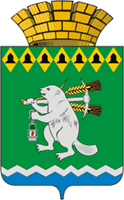 Дума Артемовского городского округаVII созыв27 заседание        РЕШЕНИЕот  25 мая 2023 года                                        			                   № 309О включении в состав постоянной комиссии по социальным вопросам и делам молодежи Демашина Максима Анатольевича, депутата Думы Артемовского городского округа В соответствии  со статьей 27 регламента Думы Артемовского городского округа, утвержденного решением Думы Артемовского городского округа от 13.10.2016 № 11, на основании личного заявления Демашина М.А., депутата Думы Артемовского городского округа, от 11.05.2023,Дума Артемовского городского округа РЕШИЛА:Включить в состав постоянной комиссии по социальным вопросам и делам молодежи, утвержденный решением Думы Артемовского городского округа  от 30 сентября 2021 года № 5, Демашина Максима Анатольевича, депутата Думы Артемовского городского округа.Настоящее решение вступает в силу со дня его принятия.Настоящее решение опубликовать в газете «Артемовский рабочий», разместить на официальном сайте Думы Артемовского городского округа в информационно-телекоммуникационной сети «Интернет»Контроль за исполнением решения возложить на постоянную комиссию по вопросам местного самоуправления, нормотворчеству и регламенту (Упорова Е.Ю.).Председатель Думы Артемовского городского округа                                               В.С.Арсенов 